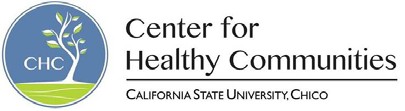 CalFresh Outreach Duty StatementCalFresh Outreach Duty StatementCalFresh Outreach Duty StatementCalFresh Outreach Duty StatementNameClass TitleUnpaid Student InternSalary Range$0/HourUnitEnter your contracting entity name hereUnitEnter your contracting entity name hereUnitEnter your contracting entity name hereUnitEnter your contracting entity name hereThis position requires the incumbent maintain consistent and regular attendance; communicate effectively (orally and in writing if both appropriate) in dealing with the public and/or other employees; develop and maintain knowledge and skill related to specific tasks, methodologies, materials, tools, and equipment; complete assignments in a timely and efficient manner; and, adhere to departmental policies and procedures regarding attendance, leave, and conduct.This position requires the incumbent maintain consistent and regular attendance; communicate effectively (orally and in writing if both appropriate) in dealing with the public and/or other employees; develop and maintain knowledge and skill related to specific tasks, methodologies, materials, tools, and equipment; complete assignments in a timely and efficient manner; and, adhere to departmental policies and procedures regarding attendance, leave, and conduct.This position requires the incumbent maintain consistent and regular attendance; communicate effectively (orally and in writing if both appropriate) in dealing with the public and/or other employees; develop and maintain knowledge and skill related to specific tasks, methodologies, materials, tools, and equipment; complete assignments in a timely and efficient manner; and, adhere to departmental policies and procedures regarding attendance, leave, and conduct.This position requires the incumbent maintain consistent and regular attendance; communicate effectively (orally and in writing if both appropriate) in dealing with the public and/or other employees; develop and maintain knowledge and skill related to specific tasks, methodologies, materials, tools, and equipment; complete assignments in a timely and efficient manner; and, adhere to departmental policies and procedures regarding attendance, leave, and conduct.Job Summary: Under the direction of the CFO Program Director, CFO Program Assistant Director, Program Manager, CFO Internship Supervisor, and/or Health Education Coordinator the Unpaid Student Intern is responsible for providing application and verification assistance/SARs/ARs via CalFresh events and drop in assistance days, distributing materials and tabling, and assisting with tracking and reporting as needed.Job Summary: Under the direction of the CFO Program Director, CFO Program Assistant Director, Program Manager, CFO Internship Supervisor, and/or Health Education Coordinator the Unpaid Student Intern is responsible for providing application and verification assistance/SARs/ARs via CalFresh events and drop in assistance days, distributing materials and tabling, and assisting with tracking and reporting as needed.Job Summary: Under the direction of the CFO Program Director, CFO Program Assistant Director, Program Manager, CFO Internship Supervisor, and/or Health Education Coordinator the Unpaid Student Intern is responsible for providing application and verification assistance/SARs/ARs via CalFresh events and drop in assistance days, distributing materials and tabling, and assisting with tracking and reporting as needed.Job Summary: Under the direction of the CFO Program Director, CFO Program Assistant Director, Program Manager, CFO Internship Supervisor, and/or Health Education Coordinator the Unpaid Student Intern is responsible for providing application and verification assistance/SARs/ARs via CalFresh events and drop in assistance days, distributing materials and tabling, and assisting with tracking and reporting as needed.Minimum Required Qualifications: All positions require student status in nutrition, dietetics, health science, social work or a closely related field. Minimum Required Qualifications: All positions require student status in nutrition, dietetics, health science, social work or a closely related field. Minimum Required Qualifications: All positions require student status in nutrition, dietetics, health science, social work or a closely related field. Minimum Required Qualifications: All positions require student status in nutrition, dietetics, health science, social work or a closely related field. Supervision Received: CFO Program Director, CFO Program Assistant Director, Program Manager, CFO Internship Supervisor, and/or Health Education Coordinator Supervision Exercised: N/ASupervision Received: CFO Program Director, CFO Program Assistant Director, Program Manager, CFO Internship Supervisor, and/or Health Education Coordinator Supervision Exercised: N/ASupervision Received: CFO Program Director, CFO Program Assistant Director, Program Manager, CFO Internship Supervisor, and/or Health Education Coordinator Supervision Exercised: N/ASupervision Received: CFO Program Director, CFO Program Assistant Director, Program Manager, CFO Internship Supervisor, and/or Health Education Coordinator Supervision Exercised: N/ADescription of Duties: Under the direction of the CFO Program Director, CFO Program Assistant Director, Program Manager, CFO Internship Supervisor, and/or Health Education Coordinator the Unpaid Student Intern is responsible for providing application and verification assistance/SARs/ARs via CalFresh events and drop in assistance days, distributing materials and tabling, and assisting with tracking and reporting as needed.Description of Duties: Under the direction of the CFO Program Director, CFO Program Assistant Director, Program Manager, CFO Internship Supervisor, and/or Health Education Coordinator the Unpaid Student Intern is responsible for providing application and verification assistance/SARs/ARs via CalFresh events and drop in assistance days, distributing materials and tabling, and assisting with tracking and reporting as needed.Description of Duties: Under the direction of the CFO Program Director, CFO Program Assistant Director, Program Manager, CFO Internship Supervisor, and/or Health Education Coordinator the Unpaid Student Intern is responsible for providing application and verification assistance/SARs/ARs via CalFresh events and drop in assistance days, distributing materials and tabling, and assisting with tracking and reporting as needed.Description of Duties: Under the direction of the CFO Program Director, CFO Program Assistant Director, Program Manager, CFO Internship Supervisor, and/or Health Education Coordinator the Unpaid Student Intern is responsible for providing application and verification assistance/SARs/ARs via CalFresh events and drop in assistance days, distributing materials and tabling, and assisting with tracking and reporting as needed.Percent of Time	Essential Functions & Marginal Functions10%	1.   Maintain knowledge and understanding of organization & funder guidelines10%	2.   Program tracking and completion of reportsCompletion of documentation forms, program deliverables reporting documents, etc.Timesheets, travel expense claim, reimbursement and cash advance formsPerform fiscal/ accounting duties in conjunction with Research Foundation administration0%	3.   Supervise and train subordinate staffAssign and track tasks, having staff complete required task forms, consistent communication w/ staff, scheduling work time(s), monitoring attendance and consistency in reporting & program trackingMonitor “allowable/ unallowable” activities, schedule and complete Performance Evaluations10%	4.   Direct communication with:CFO Director/Associate Directors, CFO Assistant Director, peer staff & subordinate staffAgency staff, higher education staff, stakeholders, State and National Program Directors and staff0%	5.   Acquiring currency in the Literature: Knowledge and understanding of current and/ or pertinent health- related research, media reports, and national/ state policiesCommunicate/ share information with entire staff, as appropriateCite all references on educational material, familiarity with and ability to research food security related topics0%	6.   Assisting with and/ or completing the proposal development process, needs assessments and/or program evaluations (e.g. impact evaluations)0%	7.   Researching, preparing, and delivering formal presentations and trainings to local/ regional/ state/ national meetings or conferences0%	8.   Participating in committee/ department and local/ regional/ state meetings and/or work groups70%	9.   Utilizing approved resources to implement program activities as defined by contract scope of work or deliverables Employee’s signature	Date____________________________________________________________________________________________________________Supervisor’s signature	Date___________________________________________________________________________________________________________________________________________________________________________________________________________________________________________________________________________________________________________________Percent of Time	Essential Functions & Marginal Functions10%	1.   Maintain knowledge and understanding of organization & funder guidelines10%	2.   Program tracking and completion of reportsCompletion of documentation forms, program deliverables reporting documents, etc.Timesheets, travel expense claim, reimbursement and cash advance formsPerform fiscal/ accounting duties in conjunction with Research Foundation administration0%	3.   Supervise and train subordinate staffAssign and track tasks, having staff complete required task forms, consistent communication w/ staff, scheduling work time(s), monitoring attendance and consistency in reporting & program trackingMonitor “allowable/ unallowable” activities, schedule and complete Performance Evaluations10%	4.   Direct communication with:CFO Director/Associate Directors, CFO Assistant Director, peer staff & subordinate staffAgency staff, higher education staff, stakeholders, State and National Program Directors and staff0%	5.   Acquiring currency in the Literature: Knowledge and understanding of current and/ or pertinent health- related research, media reports, and national/ state policiesCommunicate/ share information with entire staff, as appropriateCite all references on educational material, familiarity with and ability to research food security related topics0%	6.   Assisting with and/ or completing the proposal development process, needs assessments and/or program evaluations (e.g. impact evaluations)0%	7.   Researching, preparing, and delivering formal presentations and trainings to local/ regional/ state/ national meetings or conferences0%	8.   Participating in committee/ department and local/ regional/ state meetings and/or work groups70%	9.   Utilizing approved resources to implement program activities as defined by contract scope of work or deliverables Employee’s signature	Date____________________________________________________________________________________________________________Supervisor’s signature	Date___________________________________________________________________________________________________________________________________________________________________________________________________________________________________________________________________________________________________________________Percent of Time	Essential Functions & Marginal Functions10%	1.   Maintain knowledge and understanding of organization & funder guidelines10%	2.   Program tracking and completion of reportsCompletion of documentation forms, program deliverables reporting documents, etc.Timesheets, travel expense claim, reimbursement and cash advance formsPerform fiscal/ accounting duties in conjunction with Research Foundation administration0%	3.   Supervise and train subordinate staffAssign and track tasks, having staff complete required task forms, consistent communication w/ staff, scheduling work time(s), monitoring attendance and consistency in reporting & program trackingMonitor “allowable/ unallowable” activities, schedule and complete Performance Evaluations10%	4.   Direct communication with:CFO Director/Associate Directors, CFO Assistant Director, peer staff & subordinate staffAgency staff, higher education staff, stakeholders, State and National Program Directors and staff0%	5.   Acquiring currency in the Literature: Knowledge and understanding of current and/ or pertinent health- related research, media reports, and national/ state policiesCommunicate/ share information with entire staff, as appropriateCite all references on educational material, familiarity with and ability to research food security related topics0%	6.   Assisting with and/ or completing the proposal development process, needs assessments and/or program evaluations (e.g. impact evaluations)0%	7.   Researching, preparing, and delivering formal presentations and trainings to local/ regional/ state/ national meetings or conferences0%	8.   Participating in committee/ department and local/ regional/ state meetings and/or work groups70%	9.   Utilizing approved resources to implement program activities as defined by contract scope of work or deliverables Employee’s signature	Date____________________________________________________________________________________________________________Supervisor’s signature	Date___________________________________________________________________________________________________________________________________________________________________________________________________________________________________________________________________________________________________________________Percent of Time	Essential Functions & Marginal Functions10%	1.   Maintain knowledge and understanding of organization & funder guidelines10%	2.   Program tracking and completion of reportsCompletion of documentation forms, program deliverables reporting documents, etc.Timesheets, travel expense claim, reimbursement and cash advance formsPerform fiscal/ accounting duties in conjunction with Research Foundation administration0%	3.   Supervise and train subordinate staffAssign and track tasks, having staff complete required task forms, consistent communication w/ staff, scheduling work time(s), monitoring attendance and consistency in reporting & program trackingMonitor “allowable/ unallowable” activities, schedule and complete Performance Evaluations10%	4.   Direct communication with:CFO Director/Associate Directors, CFO Assistant Director, peer staff & subordinate staffAgency staff, higher education staff, stakeholders, State and National Program Directors and staff0%	5.   Acquiring currency in the Literature: Knowledge and understanding of current and/ or pertinent health- related research, media reports, and national/ state policiesCommunicate/ share information with entire staff, as appropriateCite all references on educational material, familiarity with and ability to research food security related topics0%	6.   Assisting with and/ or completing the proposal development process, needs assessments and/or program evaluations (e.g. impact evaluations)0%	7.   Researching, preparing, and delivering formal presentations and trainings to local/ regional/ state/ national meetings or conferences0%	8.   Participating in committee/ department and local/ regional/ state meetings and/or work groups70%	9.   Utilizing approved resources to implement program activities as defined by contract scope of work or deliverables Employee’s signature	Date____________________________________________________________________________________________________________Supervisor’s signature	Date___________________________________________________________________________________________________________________________________________________________________________________________________________________________________________________________________________________________________________________